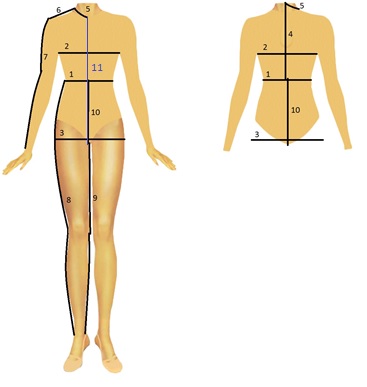 № по порядкуИмя ФамилияРостОбхват талии по резинкеОбхват груди (подмышками)Обхват бедер по выступающим.Длина спины от «косточки» до талии по резинкеОбхват шеиШирина плечаДлина рукаваДлина ноги по внешней сторонеДлина ноги по внутренней сторонеДлина  от линии талии спереди до линии талии сзади через пахРасстояние от ерёмной  впадино до паха№ по порядкуИмя Фамилия01234567891011101234567891011